Государственное учреждение - Отделение Пенсионного фонда Российской Федерации 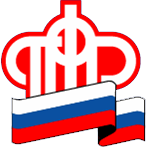 по Калининградской областиКак назначаются пенсии по старости пенсионерам, получающим пенсию по инвалидностиКалининград, 4 февраля  2021 года. В 2022 году мужчины 1960 года рождения и женщины 1965 года рождения, получающие страховые пенсии по инвалидности 1 и 2 группы будут беззаявительно переведены на страховую пенсию по старости при достижении ими пенсионного возраста - 62 года и 57 лет соответственно. При этом размер их пенсии не изменится.Также возможен переход на страховую пенсию по старости и в заявительном порядке, который актуален только для инвалидов 3-й группы, учитывая особенности расчета фиксированной выплаты к пенсии указанной категории граждан. Если они подадут заявление о назначении пенсии,  то в  отличии от беззаявительного перехода у них появляется возможность более раннего перехода на страховую пенсию по старости при наличии права на ее назначение. Пунктом 3 статьи 10 Федерального закона от 03.10.2018 №350-ФЗ «О внесении изменений в отдельные законодательные акты Российской Федерации по вопросам назначения и выплаты пенсии» для мужчин 1960 года рождения и женщин 1965 года рождения закреплено право на назначение страховой пенсии по старости в возрасте 61,5 лет и 56,5 лет соответственно. Граждане указанного возраста, рожденные в первом полугодии, смогут обратиться с заявлением о назначении пенсии уже во втором полугодии 2021 года.Обращаем внимание, что условиями для назначения страховой пенсии по старости в 2021 году являются наличие страхового стажа не менее 12 лет и величины индивидуального пенсионного коэффициента не ниже 18,6.Инвалидам 3-й группы в случае отсутствия необходимых условий для назначения страховой пенсии по старости выплата страховой пенсии по инвалидности будет продолжена до достижения ими возраста, необходимого для назначения социальной пенсии по старости, т. е. 70 и 65 лет соответственно мужчинами и женщинами.Консультации специалистов можно получить по единому телефону кол-центра 8 800 600 02 49. Для лиц, проживающих на территории РФ, звонок бесплатный как со стационарных, так и с мобильных телефонов.